“Social Inclusion Transport Support- 2018”Transport Support Request FormName and address of groupContact PersonPlease confirm that this Group / Organisation is a member of Kerry Public Participation Network (PPN)Statement of why transport support is needed: Activities planned must demonstrate a clear fit with social inclusion objectives. Statement of likely impact of transport supports:  Please describe the anticipated impact and benefit for your group.	TRANSPORT SERVICE DETAILSVEHICLE DETAILSDo you require any of the following?             UNMET TRANSPORT NEEDSPlease identify or let us know if there is need for a community / public transport services in your areaI confirm that we have read and agree with the Eligibility & Specific Conditions of Offer The application form is to be submitted by either Fax (O66) 7147038, E Mail carmel@locallinkkerry.ie with subject - Once Off Transport Request or by post to Local Link Kerry, Sliabh Luachra Cultural Centre, Scartaglin, Co. Kerry 2 weeks in advance of proposed services operating. Failure to do so could result in the LLK not being able to contract in an operator. *we may need further details regarding the type and size of the Wheelchairs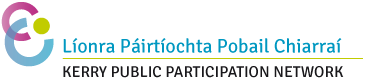 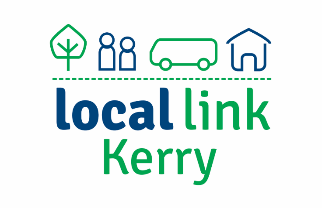 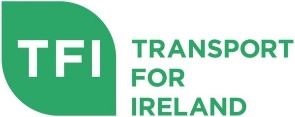 NameTelephone NoEmailYesNoDay and Date of ServiceDay and Date of ServiceStarting Point of BusDestination of BusAdditional Pick Up PointAdditional Pick Up PointTimeTotal Number of PassengersWheelchair Accessible Vehicle                     No. of Wheelchair Passengers*Boot Storage for Bags / Cases Other Special Requirements Submitted by:Contact number:Signed:Date: